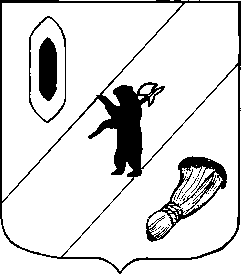 АДМИНИСТРАЦИЯ  ГАВРИЛОВ - ЯМСКОГО  МУНИЦИПАЛЬНОГО  РАЙОНАПОСТАНОВЛЕНИЕ25.04.2023   № 414О проведении  аукционаРуководствуясь статьями 39.11, 39.12 Земельного  кодекса  Российской Федерации, Федеральным законом от 06.10.2003 №131-ФЗ «Об общих принципах организации местного самоуправления в Российской Федерации», статьёй 26 Устава Гаврилов-Ямского муниципального района Ярославской области АДМИНИСТРАЦИЯ МУНИЦИПАЛЬНОГО РАЙОНА ПОСТАНОВЛЯЕТ:1. Провести 30 мая 2023 года в 10.00ч. в отделе по архитектуре, градостроительству и земельным отношениям Управления по архитектуре, градостроительству, имущественным и земельным отношениям по адресу: Ярославская область, г.Гаврилов-Ям, ул.Кирова, д.1а (4 этаж) открытый по составу участников и по форме подачи предложений о цене аукцион на земельные участки:ЛОТ 1: РФ, Ярославская область, Гаврилов-Ямский район, Шопшинское с.п., с.Ильинское-Урусово, ул.Мира, район д.2, площадью 25 кв.м 76:04:040102:512, категория земель- земли населенных пунктов, вид разрешенного использования- размещение гаражей для собственных нужд, аренда на 30 месяцев.ЛОТ 2: РФ, Ярославская область, Гаврилов-Ямский район, Шопшинское с.п., с.Ильинское-Урусово, ул.Мира, район д.2, площадью 27 кв.м 76:04:040102:513, категория земель- земли населенных пунктов, вид разрешенного использования- размещение гаражей для собственных нужд, аренда на 30 месяцев.ЛОТ 3: РФ, Ярославская область, Гаврилов-Ямский район, Шопшинское с.п., с.Шопша, ул.Старосельская, район д.2, гараж №12, площадью 24 кв.м 76:04:110103:828, категория земель- земли населенных пунктов, вид разрешенного использования- размещение гаражей для собственных нужд, аренда на 30 месяцев.ЛОТ 4: РФ, Ярославская область, Гаврилов-Ямский район, Шопшинский с.о., с.Шопша, площадью 34 кв.м 76:04:110104:6, категория земель- земли населенных пунктов, вид разрешенного использования- гаражное строительство, аренда на 30 месяцев.2 .Установить начальную цену ежегодного размера арендной платы в размере 15% от кадастровой стоимости земельного участка согласно таблице: 3.Назначить продавцом Управление по архитектуре, градостроительству, имущественным и земельным отношениям Администрации Гаврилов - Ямского муниципального района.4.Контроль за исполнением постановления возложить на заместителя Главы Администрации муниципального района Таганова В.Н.5. Постановление опубликовать в районной массовой газете «Гаврилов-Ямский вестник» и разместить на официальном сайте Администрации Гаврилов-Ямского муниципального района.6.Постановление вступает в силу с момента подписания.Глава Гаврилов-Ямского муниципального района                                                                   А.Б.Сергеичев№ Лотакадастровая стоимость земельного участканачальная цена, руб. (15% от кадастровой стоимости, округление до руб.)шаг аукциона в размере 3% от начальной цены, руб.19731,51459,743,79210510,021576,547,2938306,41245,9637,37413670,382050,5561,51